Výuka hry na kytaru - Lekce 4 - Akord D7, Dmi (= D moll)            Ahoj kytaristi, je smutné, že stále nemáme možnost si spolu zabrnkat a zazpívat. Proto posíláme další lekci, která Vám připomene oblíbený akord Dmi (=D moll) a doplňující akord D7. Akord D71. Snažte se poskládat prstíky podle fotky:   Prst č. 1 na strunu H, první pražec   Prst č. 2 na strunu G, druhý pražec   Prst č. 3 na strunu E1(Emil), druhý pražec 
Akord D7 je v podstatě „obrácený“ akord D-dur. :) 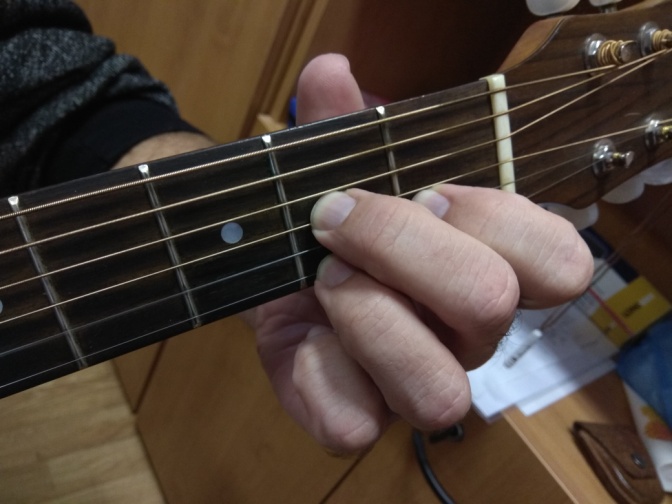 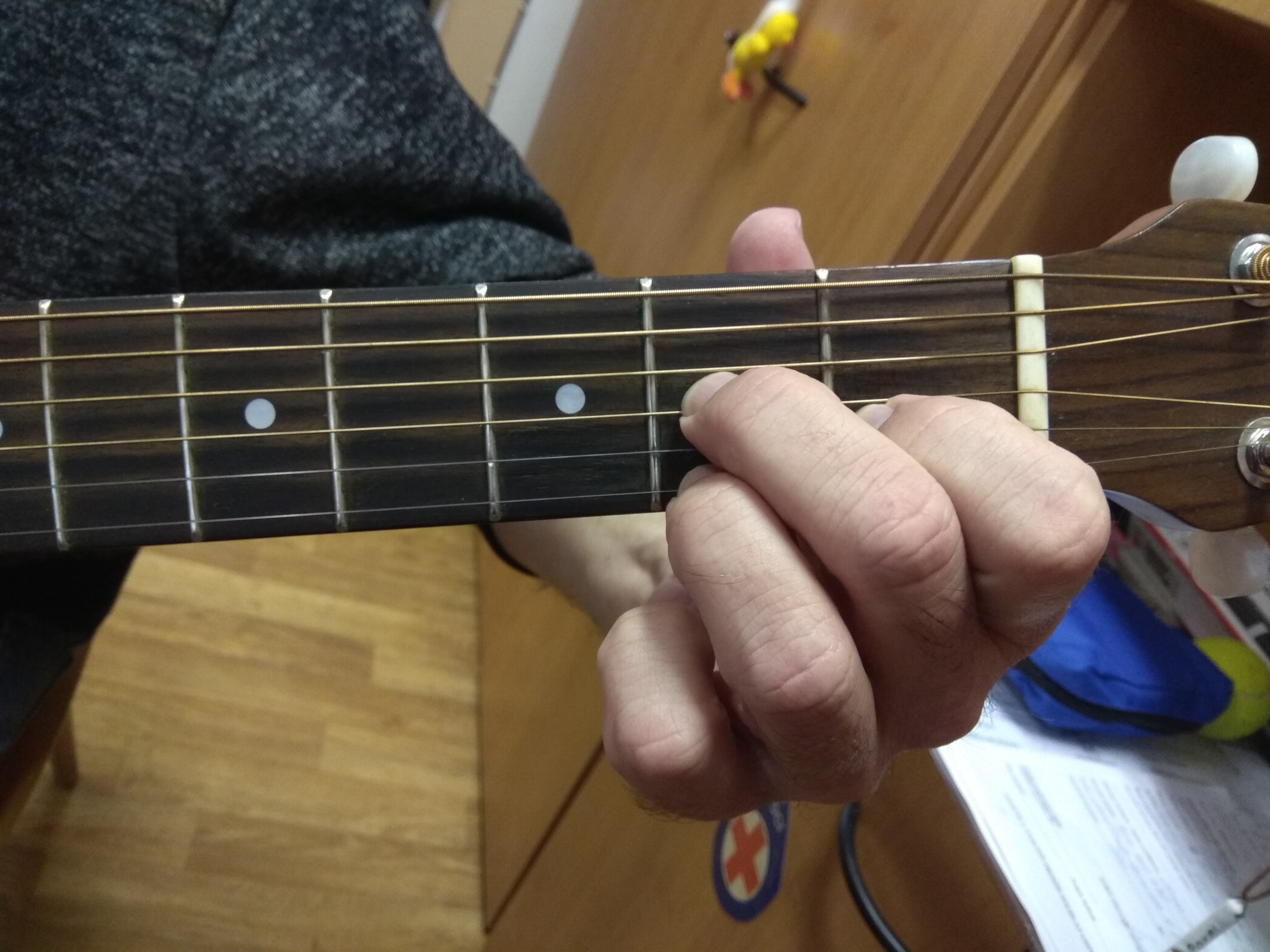   2. Prsty musí být kolmo na pražec a přitlačit, prsty jsou těsně před pražcem,       nikdy ne na pražci!!!Zde přikládáme odkaz na video, které Vám akord v rychlosti přiblíží.
https://www.youtube.com/watch?v=jWrjhallOWQKdyž si prohlédnete zelený zpěvník tak zjistíte, že akord D7 se objevuje v mnoha známých písničkách k táboráku jako např. Valčíček (píseň č. 5), Buráky (píseň č. 6), Okoř (píseň č. 15), Montgomery (píseň č. 18) atd.Akord Dmi1. Snažte se poskládat prstíky podle fotky:   Prst č. 1 na strunu E1 (Emil), první pražec   Prst č. 2 na strunu G, druhý pražec   Prst č. 3 na strunu H, třetí pražec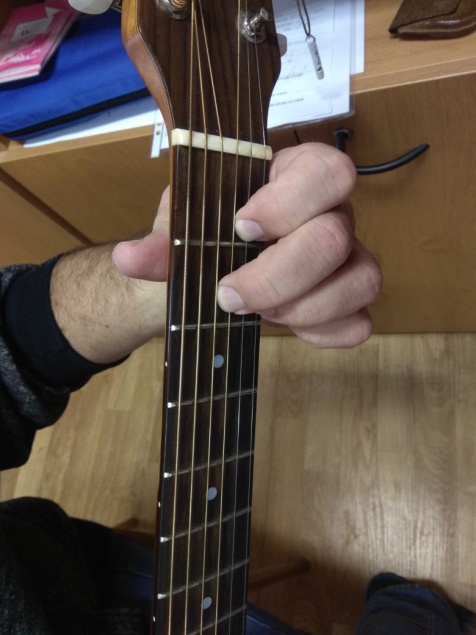 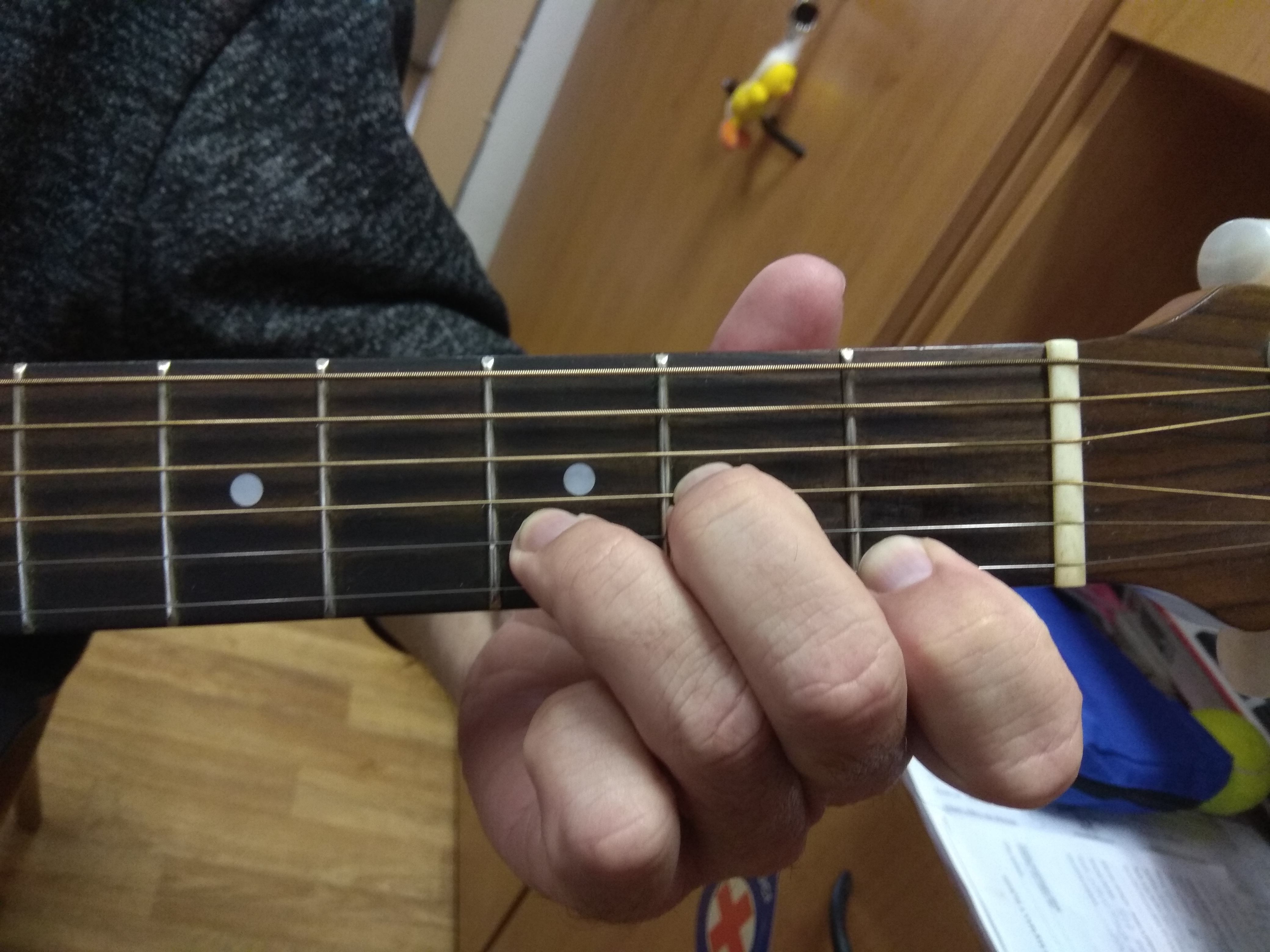 V již pro Vás známém videu je v čase 3:30 akord vysvětlený.
https://www.youtube.com/watch?v=mIht4Uly32o Akord Dmi si velice dobře procvičíte na písních:Tři citrónky (zpěvník - píseň č. 1)
Tři kříže (zpěvník - píseň č. 32)!!Provádějte samostatně přehazování akordů G- dur, A-dur, D-dur, C – dur, Ami, E-dur, Emi, D7 a Dmi!! Zmíněné akordy si můžete procvičit i na jiných písničkách ve zpěvníku .Důležité!!!D – dur na 4 spodní struny (E1, H, G, D)A – dur na 5 spodních strun (všechny struny kromě E2)G – dur na všechny strunyC – dur na všechny strunyAmi na 5 spodních strun (všechny struny kromě E2)E - dur na všechny strunyEmi na všechny strunyD7 na 4 spodní strunyDmi na 4 spodní strunyHodně štěstí a zdraví přejí Pavel a Kristýna, příští týden pošleme další lekci.